RINGRAZIAMENTO dal popolo di Brgy. Binaliw ai nostri benefattori e le Suore Francescane Missionarie del Sacro Cuore;Vorremmo esprimere il nostro profondo apprezzamento e ringraziamento per i doni materiali che avete  esteso a noi durante il passato calamità quando siamo stati colpiti duramente da un tornado che ci ha lasciato senza casa.ringraziamo Dio che si è sempre dietro di noi nel nostro tempo di bisogno qui in Brgy. binaliw.Cordiali saluti,			Jolly AnnE Alegria				SamuelPagadora				JosephineTeresa					EmelyAnalynJosa Mae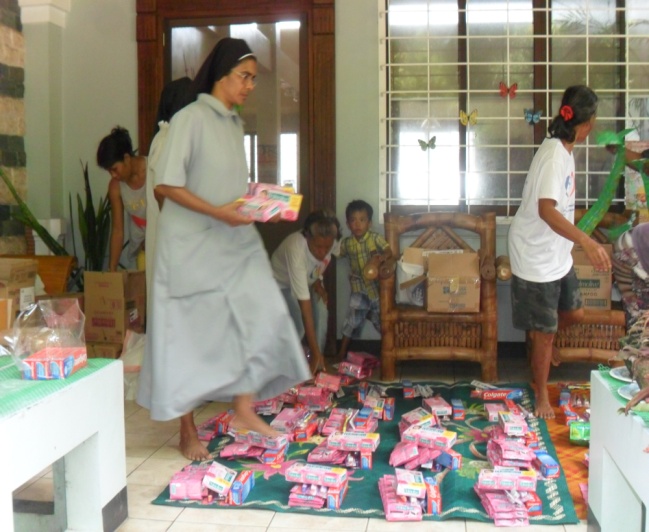 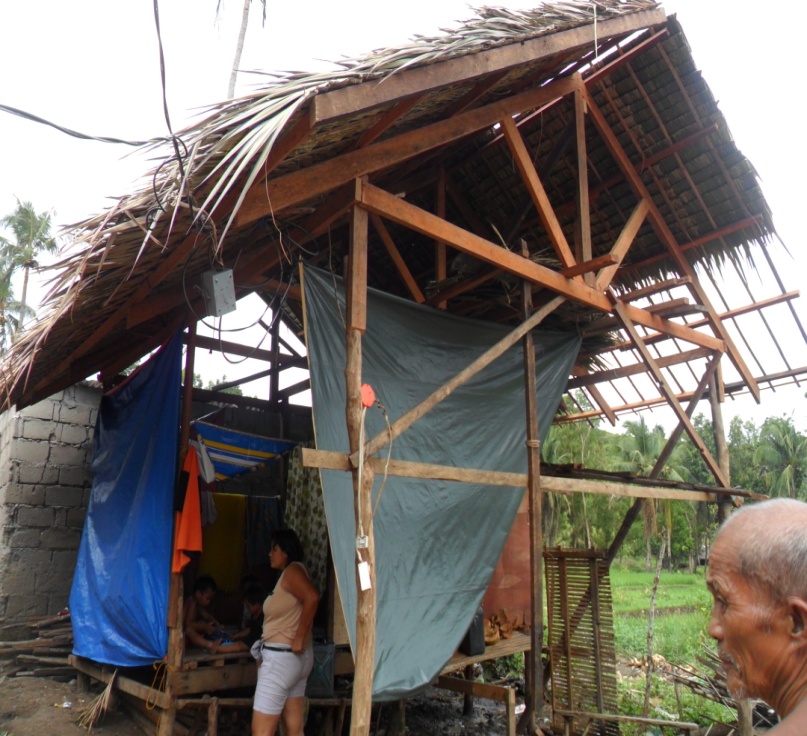 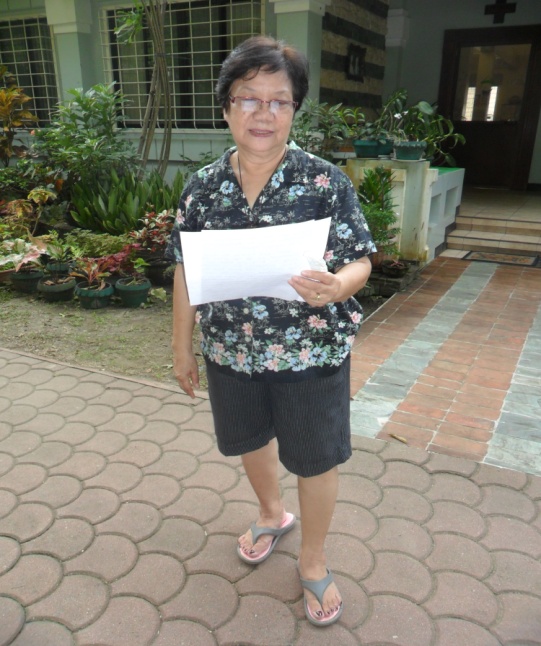 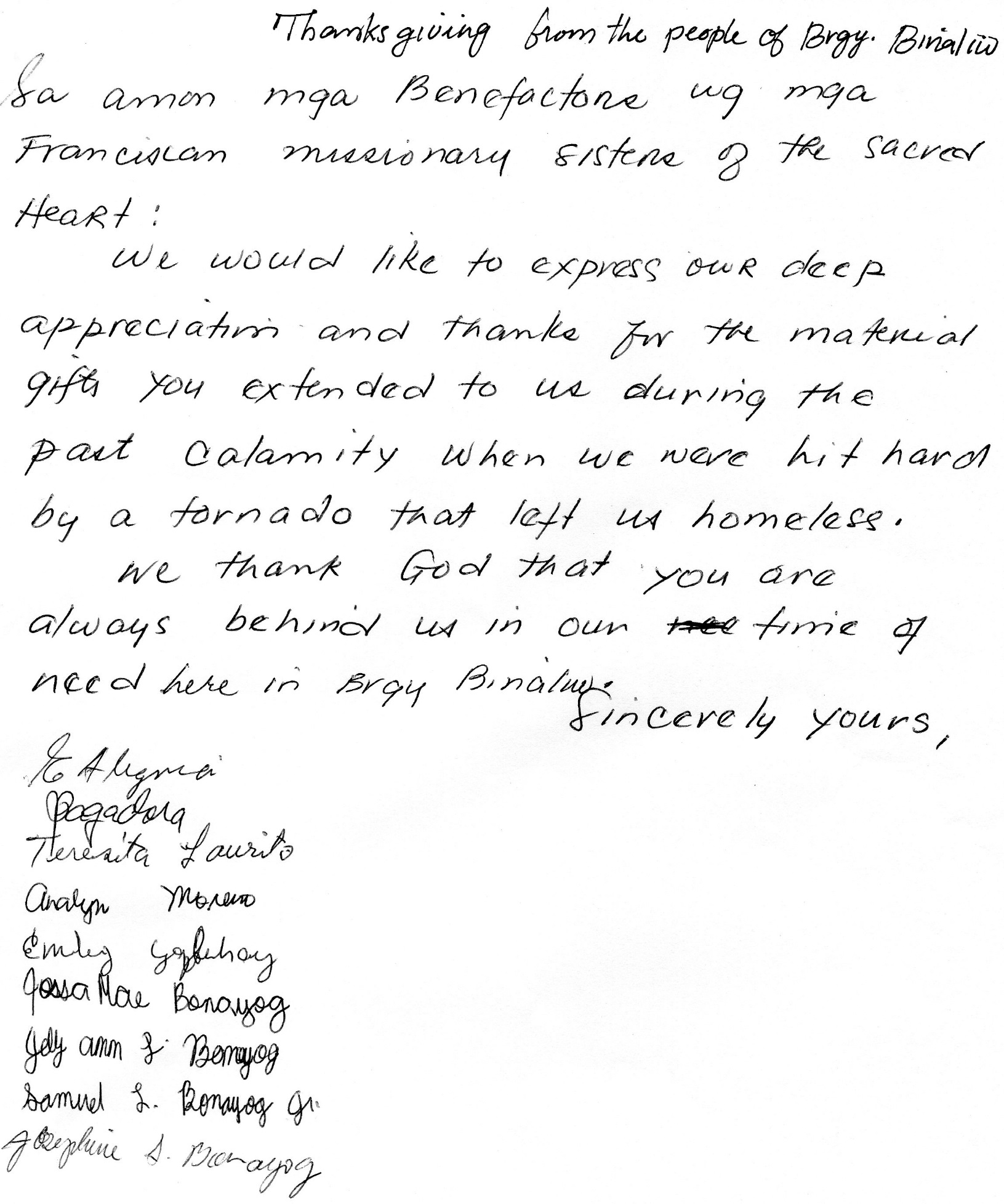 